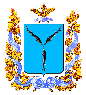 СОВЕТНИКОЛАЕВСКОГО МУНИЦИПАЛЬНОГО ОБРАЗОВАНИЯИВАНТЕЕВСКОГО МУНИЦИПАЛЬНОГО РАЙОНАСАРАТОВСКОЙ ОБЛАСТИПятьдесят третье заседание третьего созываРЕШЕНИЕ № 20  от  23 декабря 2014  г.                                                  			        с. Николаевка.Об утверждении Порядка заключения соглашений с органами местного самоуправления Ивантеевского муниципального района о передаче (принятии) осуществления части своих полномочий по решению вопросов местного значенияВ соответствии с частью 4 статьи 15 Федерального закона от 6 октября 2003 года № 131-ФЗ «Об общих принципах организации местного самоуправления в Российской Федерации», руководствуясь статьей Устава Николаевского муниципального образования Ивантеевского муниципального района Саратовской области, Совет Николаевского муниципального образования РЕШИЛ:Утвердить Порядок заключения соглашений с органами местного самоуправления Ивантеевского муниципального района о передаче (принятии) осуществления части своих полномочий по решению вопросов местного значения, согласно Приложению.Настоящее решение вступает в силу с 1 января 2015 года.Глава Николаевского муниципальногообразования 					                           Н.В. БарсоваПриложениек решению Совета Николаевского муниципального образования от 23.12.2014 года № 20Порядок заключения соглашений с органами местного самоуправления Ивантеевского муниципального района о передаче (принятии) осуществления части своих полномочий по решению вопросов местного значения1. Общие положения1.1. Настоящий порядок заключения соглашений с органами местного самоуправления Ивантеевского муниципального района о передаче (принятии) осуществления части своих полномочий по решению вопросов местного значения (далее - Порядок) разработан в соответствии с Федеральным законом от 6 октября 2003 года № 131-ФЗ «Об общих принципах организации местного самоуправления в Российской Федерации», Бюджетным кодексом Российской Федерации, Уставом Николаевского муниципального образования Ивантеевского муниципального района Саратовской области и определяет правила, по которым органы местного самоуправления Николаевского муниципального образования Ивантеевского муниципального района Саратовской области (далее - органы местного самоуправления Николаевское муниципальное образование) осуществляют свою деятельность при подготовке, рассмотрении и заключении соглашений о передаче (принятии) осуществления части полномочий по решению вопросов местного значения (далее - Соглашение).1.2. Органы местного самоуправления Николаевского муниципального образования при подготовке и заключении Соглашений руководствуются федеральным законодательством, законами Саратовской области, Уставом Николаевского муниципального образования Ивантеевского муниципального района Саратовской области, муниципальными правовыми актами органов местного самоуправления Николаевского муниципального образования.1.3. Соглашение является формой передачи (принятия) органами местного самоуправления Николаевского муниципального  образования и передачи (принятия) органами местного самоуправления Ивантеевского муниципального района полномочий по решению вопросов местного значения, закрепляющей договоренность сторон по осуществлению взаимодействия в интересах каждой из них, исходя из социально-экономических условий и интересов населения соответствующего муниципального образования, более эффективного решения вопросов местного значения. 2. Компетенция органов местного самоуправления Николаевского муниципального 
образования по заключению Соглашений2.1. Совет Николаевского муниципального образования:2.1.1. принимает решения о заключении соглашений с органами местного самоуправления  Ивантеевского муниципального района:- о передаче части полномочий органов местного самоуправления Николаевского муниципального образования органам местного самоуправления Ивантеевского муниципального района;- о принятии части полномочий органов местного самоуправления Ивантеевского муниципального района органами местного самоуправления Николаевского муниципального образования;2.1.2. принимает правовые акты по вопросам:- передачи части полномочий органов местного самоуправления Николаевского муниципального образования органам местного самоуправления Ивантеевского муниципального района;- принятия части полномочий органов местного самоуправления Ивантеевского муниципального района органами местного самоуправления Николаевского муниципального  образования;- осуществления органами местного самоуправления Николаевского муниципального образования переданных (принятых) полномочий, если иное не установлено Соглашениями;2.1.3. в пределах своих полномочий исполняет заключенные Соглашения;2.1.4. контролирует выполнение принятых решений.2.2. Глава администрации Николаевского муниципального  образования подписывает Соглашения.2.3. Исполнительно – распорядительный орган местного самоуправления, осуществляющий функции и полномочия местной администрации Николаевского муниципального образования (далее - исполнительно – распорядительный орган местного самоуправления):2.3.1. участвует в подготовке проектов (готовит проекты) Соглашений;2.3.2. готовит заключение по вопросу о возможности и целесообразности (нецелесообразности) передачи (принятия)  осуществления части полномочий по решению вопросов местного значения;2.3.3. готовит проект решения Совета муниципального образования о передаче (принятии) органами местного самоуправления Николаевского муниципального образования осуществления части полномочий по решению вопросов местного значения;2.3.4. в пределах своих полномочий исполняет заключенные Соглашения;2.3.5. в пределах своих полномочий принимает правовые акты по вопросам осуществления исполнительно – распорядительным органом местного самоуправления,     переданных (принятых) полномочий, если иное не установлено Соглашениями.3. Принятие органами местного самоуправления Николаевского муниципального образования части полномочий по решению вопросов местного значения Ивантеевского муниципального района3.1. Инициировать принятие органами местного самоуправления Николаевского муниципального образования части полномочий по решению вопросов местного значения Ивантеевского муниципального района могут органы местного самоуправления Ивантеевского муниципального района, либо органы местного самоуправления николаевского муниципального образования.3.2. В случае если инициатором принятия осуществления части полномочий по решению вопросов местного значения Ивантеевского муниципального района выступают органы местного самоуправления Николаевского муниципального образования, предложение направляется органам местного самоуправления Ивантеевского муниципального района для рассмотрения ими вопроса о передаче соответствующих полномочий.3.3. В случае если инициатором передачи осуществления части полномочий по решению вопросов местного значения Ивантеевского муниципального района выступают органы местного самоуправления Ивантеевского муниципального района, к рассмотрению органами местного самоуправления Николаевского муниципального образования принимается решение соответствующего представительного органа Ивантеевского муниципального района о передаче осуществления части полномочий по решению вопросов местного значения Ивантеевского муниципального района (далее – решение представительного органа ИМР).Решение представительного органа ИМР направляется в исполнительно – распорядительный орган местного самоуправления  и должно содержать следующие сведения:- перечень полномочий по решению вопросов местного значения, которые подлежат передаче органам местного самоуправления Николаевского муниципального образования на основе Соглашения;- срок, на который заключается Соглашение;- 3.4. Исполнительно – распорядительный орган местного самоуправления на основании поступившего решения представительного органа ИМР готовит: - проект решения Совета муниципального образования о принятии органами местного самоуправления Николаевского муниципального образования осуществления части полномочий по решению вопросов местного значения Ивантеевского муниципального района.Глава исполнительно – распорядительного органа местного самоуправления вносит проект решения Совета муниципального образования о принятии части полномочий в порядке и сроки, установленные Регламентом Совета Николаевского муниципального образования для внесения проектов муниципальных правовых актов.3.5. Принятое Советом Николаевского муниципального образования решение направляется органам местного самоуправления Ивантеевского муниципального района.3.6. В случае если Советом муниципального образования принято решение о принятии осуществления части полномочий по решению вопросов местного значения Ивантеевского муниципального района, Главой администрации Ивантеевского муниципального района и Главой администрации Николаевского муниципального образования заключается Соглашение, если иное не установлено законодательством РФ.Соглашения должны быть заключены до внесения проекта решения о бюджете Николаевского  муниципального образования на очередной финансовый год в Совет муниципального образования. В исключительных случаях допускается заключение Соглашений в течение финансового года.3.7. Для разработки проекта Соглашения может быть создана рабочая группа с включением в ее состав, по согласованию, равного количества представителей от каждой из сторон. 3.8. В случае отклонения Советом муниципального образования проекта решения о приеме части полномочий по решению вопросов местного значения Ивантеевского муниципального района, органам местного самоуправления Ивантеевского муниципального района направляется письмо о результатах рассмотрения данного вопроса.4. Передача органам местного самоуправления Ивантеевского 
муниципального района полномочий по решению вопросов местного значения Николаевского муниципального образования Ивантеевского муниципального района Саратовской области4.1. Инициировать передачу органам местного самоуправления Ивантеевского муниципального района, осуществления части полномочий по решению вопросов местного значения Николаевского муниципального образования Ивантеевского муниципального района Саратовской области (далее - Николаевское муниципальное образование) могут органы местного самоуправления Ивантеевского муниципального района либо органы местного самоуправления Николаевского муниципального образования.4.2. Совет муниципального образования, рассмотрев инициативу органов местного самоуправления Ивантеевского муниципального района либо органов местного самоуправления Николаевского муниципального образования, в течение трех дней принимает решение о подготовке проекта решения Совета муниципального образования о передаче органам местного самоуправления Ивантеевского муниципального района осуществления части полномочий органов местного самоуправления Николаевского муниципального образования по решению вопросов местного значения.4.3. Совет муниципального образования принимает решение о передаче осуществления части полномочий по решению вопросов местного значения Николаевского муниципального образования органам местного самоуправления Ивантеевского муниципального района и направляет принятое решение на рассмотрение органам местного самоуправления Ивантеевского муниципального района.В решении Совета муниципального образования указываются:- перечень полномочий по решению вопросов местного значения Николаевского муниципального образования;- срок, на который заключается Соглашение;4.4. В случае если Советом муниципального образования принято решение о передаче осуществления части полномочий по решению вопросов местного значения Николаевского муниципального образования, Главой администрации Ивантеевского муниципального района и Главой администрации Николаевского муниципального образования заключается Соглашение, если иное не установлено законодательством РФ.Соглашения должны быть заключены до внесения проекта решения о бюджете Николаевского муниципального образования на очередной финансовый год в Совет муниципального образования. В исключительных случаях допускается заключение соглашений в течение финансового года.Для разработки проекта Соглашения может быть создана рабочая группа с включением в ее состав, по согласованию, равного количества представителей от каждой из сторон. 4.5. В случае отклонения Советом муниципального образования проекта решения о передаче осуществления части полномочий по решению вопросов местного, органы местного самоуправления, направившие инициативу, информируются о результатах рассмотрения инициированного ими вопроса.5. Требования к содержанию Соглашений5.1. В Соглашении указываются:5.1.1. наименование Соглашения, дата и место его заключения;5.1.2. предмет (должен содержать указание на состав (перечень) передаваемых полномочий по решению вопросов местного значения);5.1.3. обязанности и права сторон;5.1.4. порядок определения ежегодного объема межбюджетных трансфертов, необходимых для осуществления передаваемых полномочий;5.1.5. порядок передачи и использования материальных ресурсов;5.1.6. контроль за использованием передаваемых полномочий;5.1.7. срок, на который заключается соглашение;5.1.8. положения, устанавливающие основания и порядок прекращения его действия, в том числе досрочного;5.1.9. сроки и порядок предоставления отчетов об осуществлении переданных полномочий, использовании финансовых средств (межбюджетных трансфертов) и материальных ресурсов;5.1.10. финансовые санкции за неисполнение Соглашения;5.1.11. порядок внесения изменений и дополнений в Соглашение.5.2. Соглашение вступает в силу и становится обязательным для органов местного самоуправления Николаевского муниципального образования со дня его подписания сторонами.5.3. Копия подписанных Соглашений в течение трех дней направляется в исполнительно – распорядительный орган местного самоуправления  для осуществления мероприятий, направленных на его исполнение.6. Требования к процедуре заключения Соглашений6.1. Заключение Соглашения Главой администрации Николаевского  муниципального образования осуществляется на основании решения Совета Николаевского  муниципального образования о принятии (передаче) осуществления части полномочий по решению вопросов местного значения.6.2. Глава администрации Николаевского муниципального образования подписывает Соглашения собственноручно. Использование факсимильного воспроизведения подписи не допускается.6.3. Соглашение считается заключенным, если оно оформлено в письменной форме, подписано уполномоченными должностными лицами и скреплено печатями сторон Соглашения.6.4. Учет и хранение заключенных Соглашений осуществляет администрация Николаевского муниципального образования.